Приложение 15Образцы контрольных заданий из пособий Т.В.Корешковой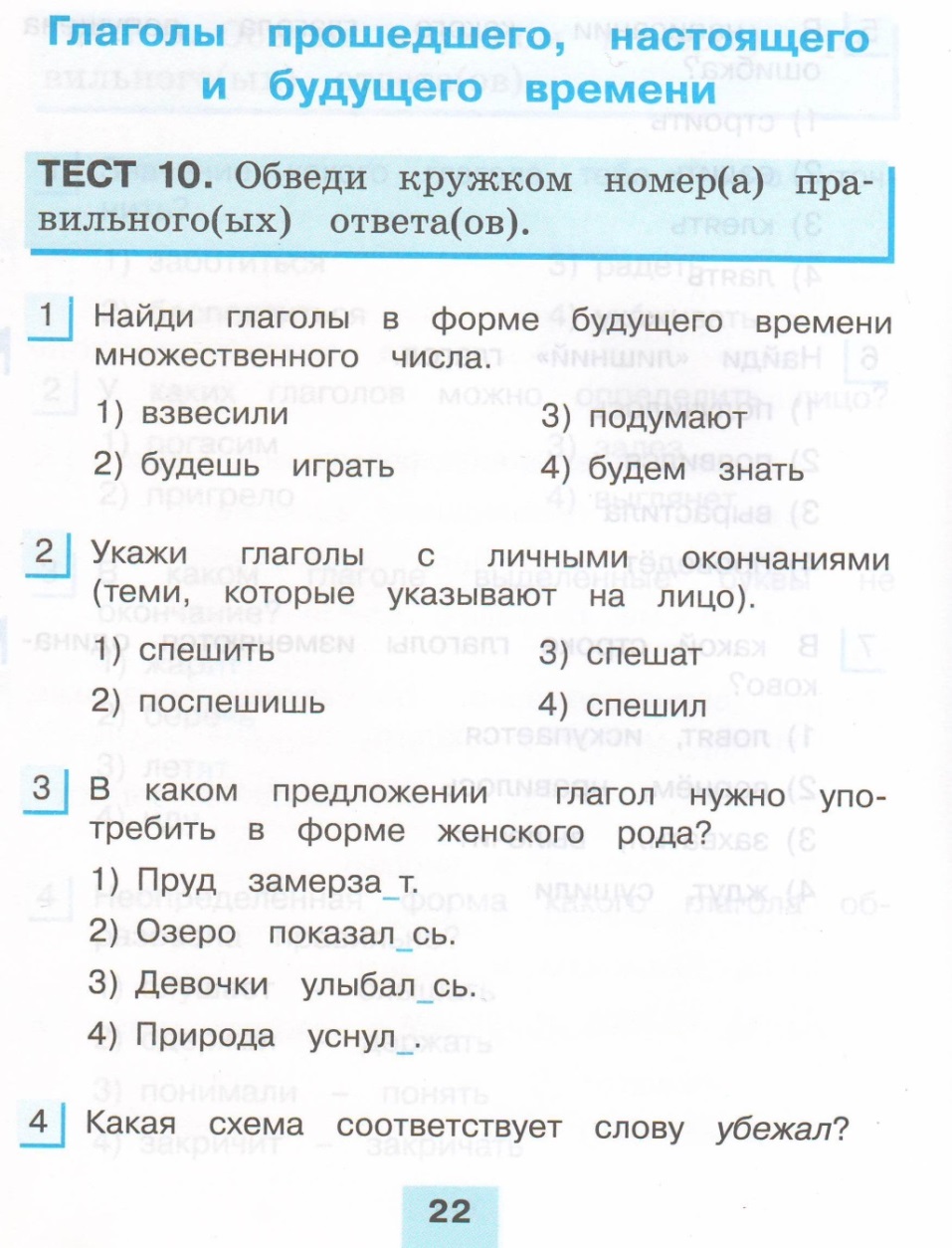 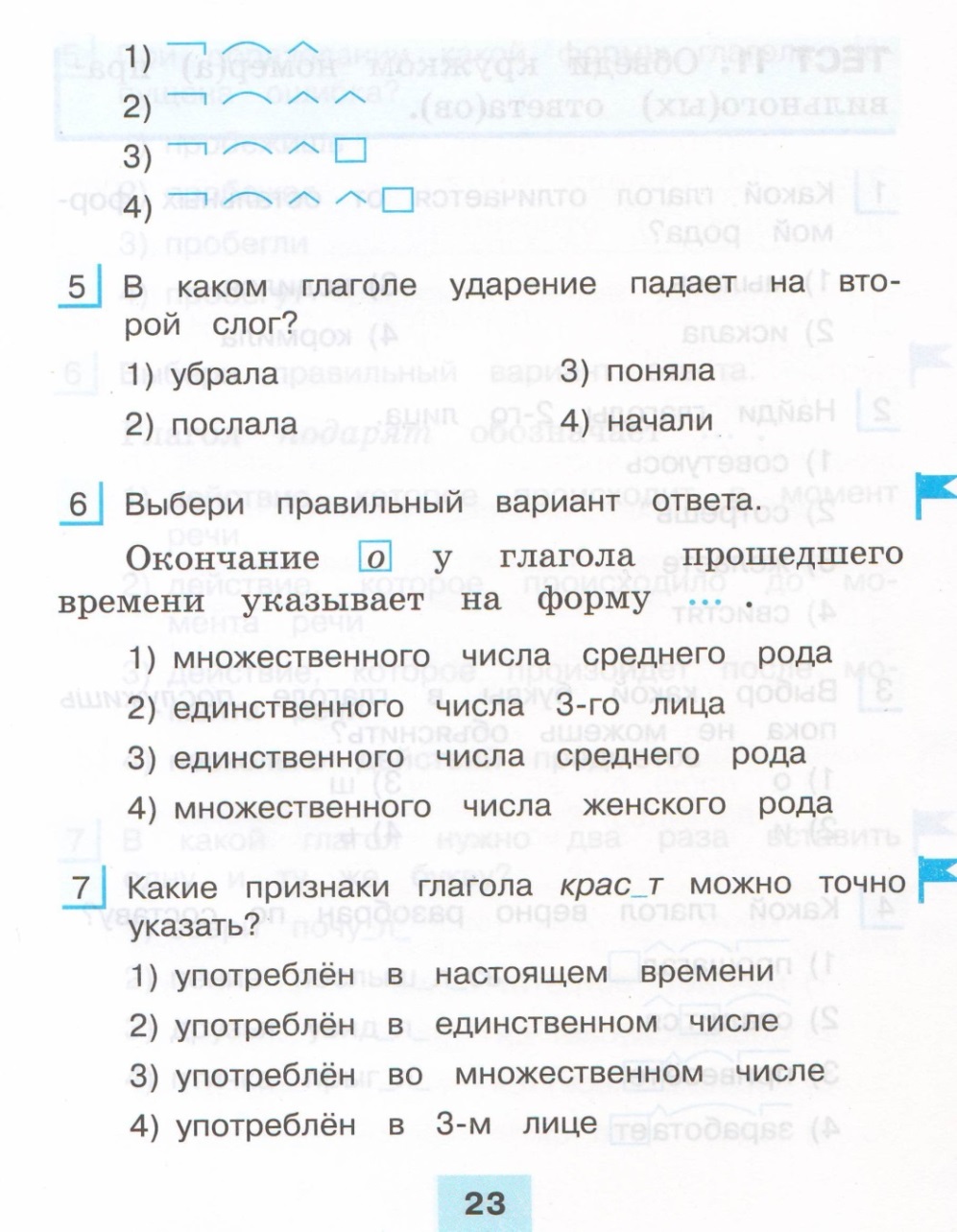 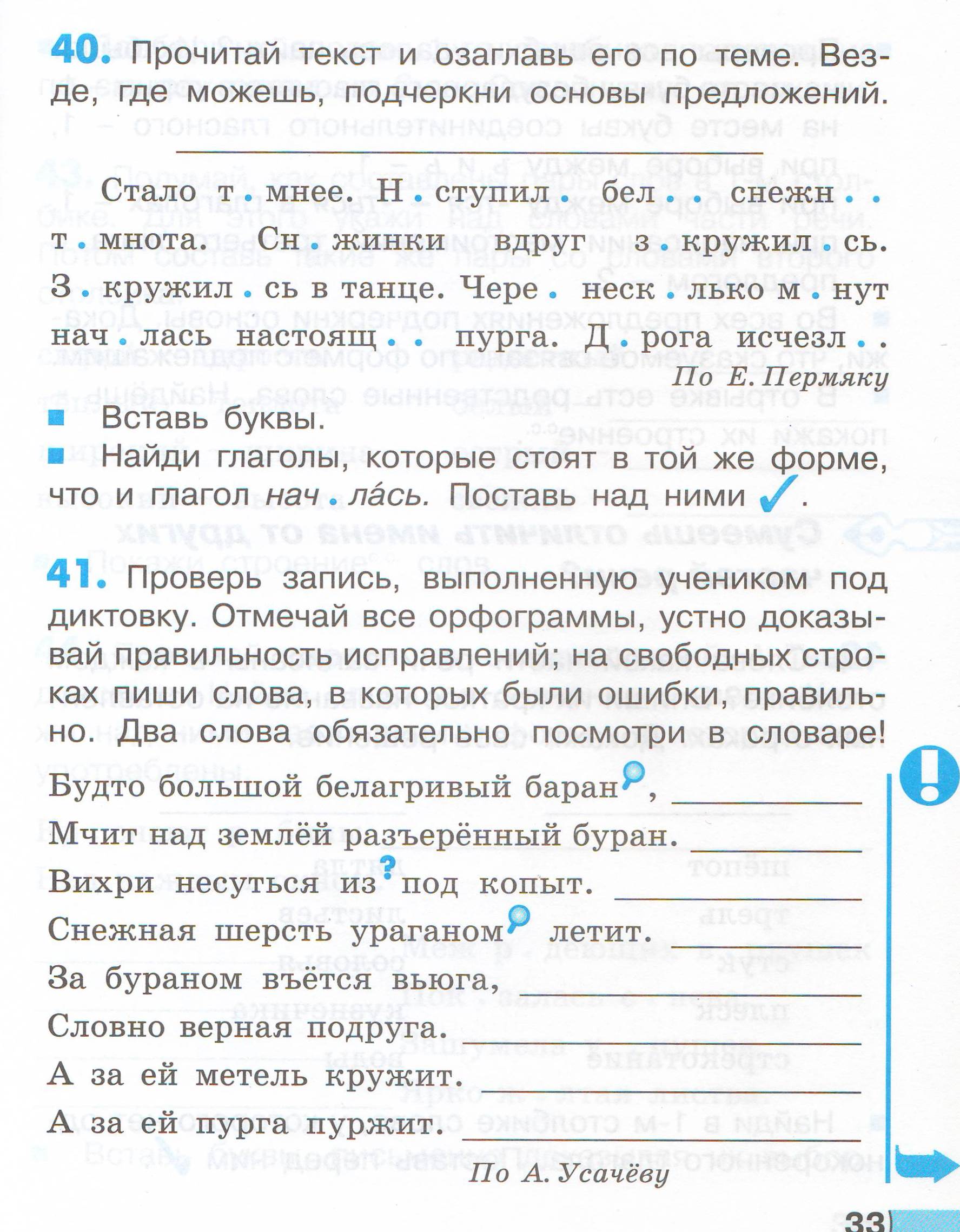 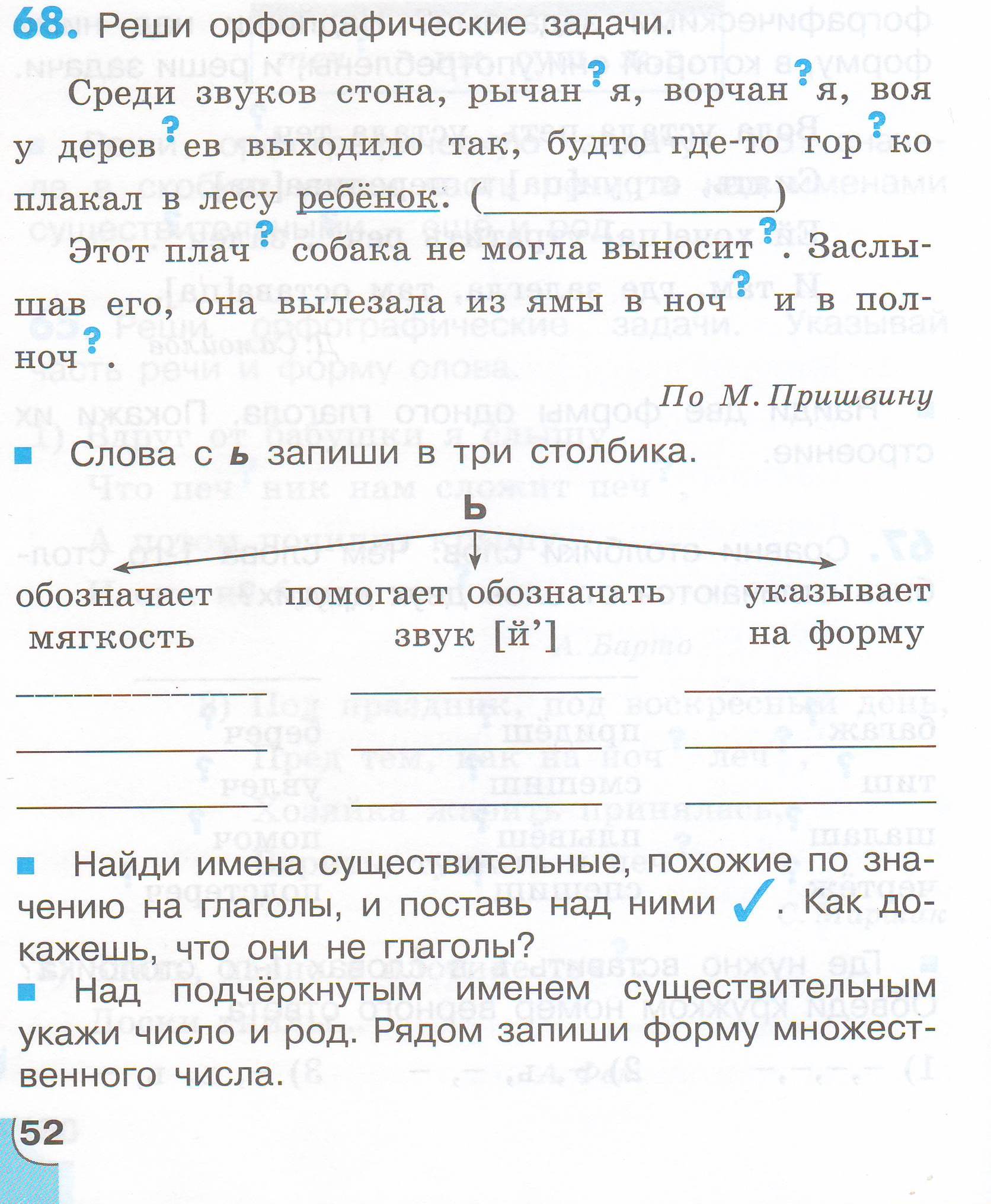 